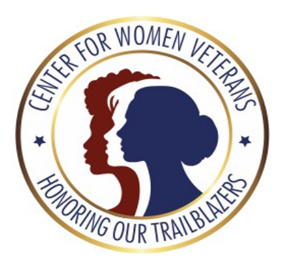 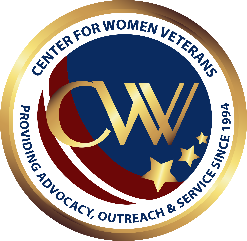 CWV 2025 Women Veteran Trailblazers InitiativeFor this initiative, CWV has defined a woman Veteran Trailblazer as a woman who has served and separated from the service and makes an impact by enhancing the lives of other Veterans, Veteran families, or Veteran caregivers.Impact may be a single event or action or may be demonstrated over a period of time in one or more of the following areas:Education - Advocating for or providing educational opportunities for Veterans.Employment - Assisting Veterans in securing meaningful employment.Entrepreneurship - Supporting Veteran-owned businesses.Homelessness - Working towards eradicating Veteran homelessness.Legal Assistance - Offering legal assistance to Veterans.Mental Health and Wellness - Promoting mental health services for Veterans.Research - Building women’s health research to transform Veterans’ care.Violence Against Women - Combatting domestic violence, harassment, and sexual assault affecting Veterans.Nomination ProceduresPlease submit all requested materials. Nomination form Nominee’s recent professional photo A one-page summary of why the women Veteran meets the definition above of a Trailblazer and how she is continuing to serve others.   CWV Trailblazer Code of Conduct form (nominee’s signature required)  Deadline for the 2025 Center for Women Veteran Trailblazers Initiative is Monday, September 30, 2024. Nominations received after this deadline and previously selected Trailblazers will not be considered.  The nominee must have been honorably discharged. The 2025 Center for Women Veterans Trailblazers will be announced during Women’s History Month (March 2025).  Email or Mail complete nomination package and/or questions to: 00W@va.gov  ATTN: Ms. Ana Claudio – 2025 CWV TrailblazerCenter for Women Veterans, ATTN: Ms. Ana Claudio (2025 CWV Trailblazer), 810 Vermont Ave NW, Washington DC, 20420CWV 2025 Women Veteran Trailblazers Initiative Nominee FormFirst						M.I.					LastMAILING ADDRESSCITY						STATE				ZIP CODEPHONE					EMAILDEMOGRAPHIC INFORMATION:RACE/ETHNICITY							AGEWhite	/ Caucasian							Under 30Asian/Pacific Islander						30-39Black/African American						40-49Hispanic/Latino (of any race)					50-59American Indian/Alaska Native					60-69	Native Hawaiian							70 or OlderNOMINEE MILITARY INFORMATION: 				BRANCH OF SERVICE	  	YEARS OF SERVICE            Select One: 	 ENLISTED  										         	 OFFICERHave you spoken with the nominee prior to this submission, and have they agreed to be nominated? Yes          No      (Do not submit nomination package without speaking to the nominee first)  Nominees will undergo a selection process that may include an interview.  NOMINATOR:Last Name		                                First Name			Email	   Phone#		         		         Organization